Дидактическая игра на основе кругов «Луллия» Дидактическая игра «Размен монет»        Назначение         Данное пособие предназначено для реализации детям от 5 до 7 лет. Данный методический, познавательный материал рекомендован воспитателям дошкольных учреждений, студентам педагогических ВУЗов и колледжей, а также может быть использован родителями для организации игрового пространства и образовательной деятельности детей. Дидактическое пособие мобильное и легкое в использовании. Пособие можно использовать как в индивидуальной, так и в подгрупповой работе с детьми. Используя данное дидактическое пособие в образовательной деятельности, ребенок усваивает материал просто великолепно и без всяких усилий. Причем, без усилий, как со стороны ребенка, так и со стороны родителя или педагога.         Актуальность        Дидактическая игра круги Луллия разработана на основе технологии ТРИЗ, что позволяет воспитывать и развивать детей под девизом «творчество всем». Игра пробуждает интерес ребенка, развивает мыслительные операции (анализ, синтез, классификацию, обобщение, стимулирует познавательную активность и любознательность ребенка, активизирует восприятие учебного материала и формирует экономическую грамотность. С помощью этой игры дети знают, как выглядят монеты Российской Федерации.        Цель       Формирование развития у детей познавательной активности в экономической грамотности, логического мышления, стремления к самостоятельному познанию и размышлению, вниманию, памяти, развитию умственных способностей через игру «Размен монет» на основе кругов «Луллия».       Задачи      Дидактическая задача: формировать представления детей о том, как выглядят современные деньги Российской Федерации (монеты).               Развивающая задача: развивать внимание, память, учить сравнивать. Воспитательная задача: упражнять детей в выполнении правил игры. Игровая задача: сопоставь круги с соответствующим номиналом монет.         Описание пособия. Для изготовления кругов Луллия использованы современные, доступные и безопасные для детей материалы. Дидактическое пособие представляет собой три круга разного размера, изготовленных из дерева и соединенных между собой. Так же для обозначения ответа в игре предназначена стрелка из дерева. На кругах разложены изображения картинок (большой круг – картинки с изображением и названием монеты; малый – разменные монеты).      Дидактическая игра «Размен монет» Цель: развитие умения детей различать монеты, разменивать их.Ход игры: Воспитатель называет название монеты. Дети находят монету и подбирают ей размен.     Дидактическая игра «Покупай-ка» Цель: формирование у детей представлений о цене товара, развитие навыков счета денег, внимания и мышления.Ход игры: Воспитатель называет товар, который нужно купить. Дети находят этот товар и подбирают монеты, сколько стоит товар.Приложение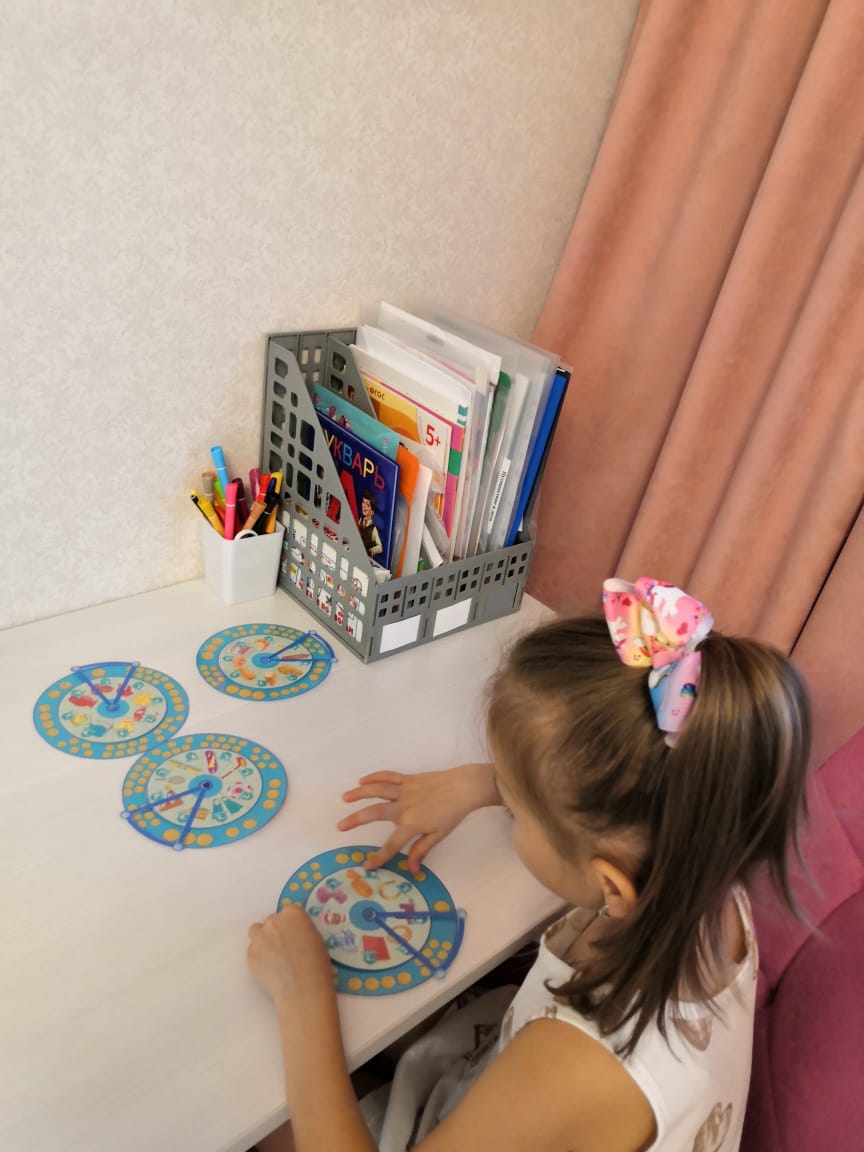 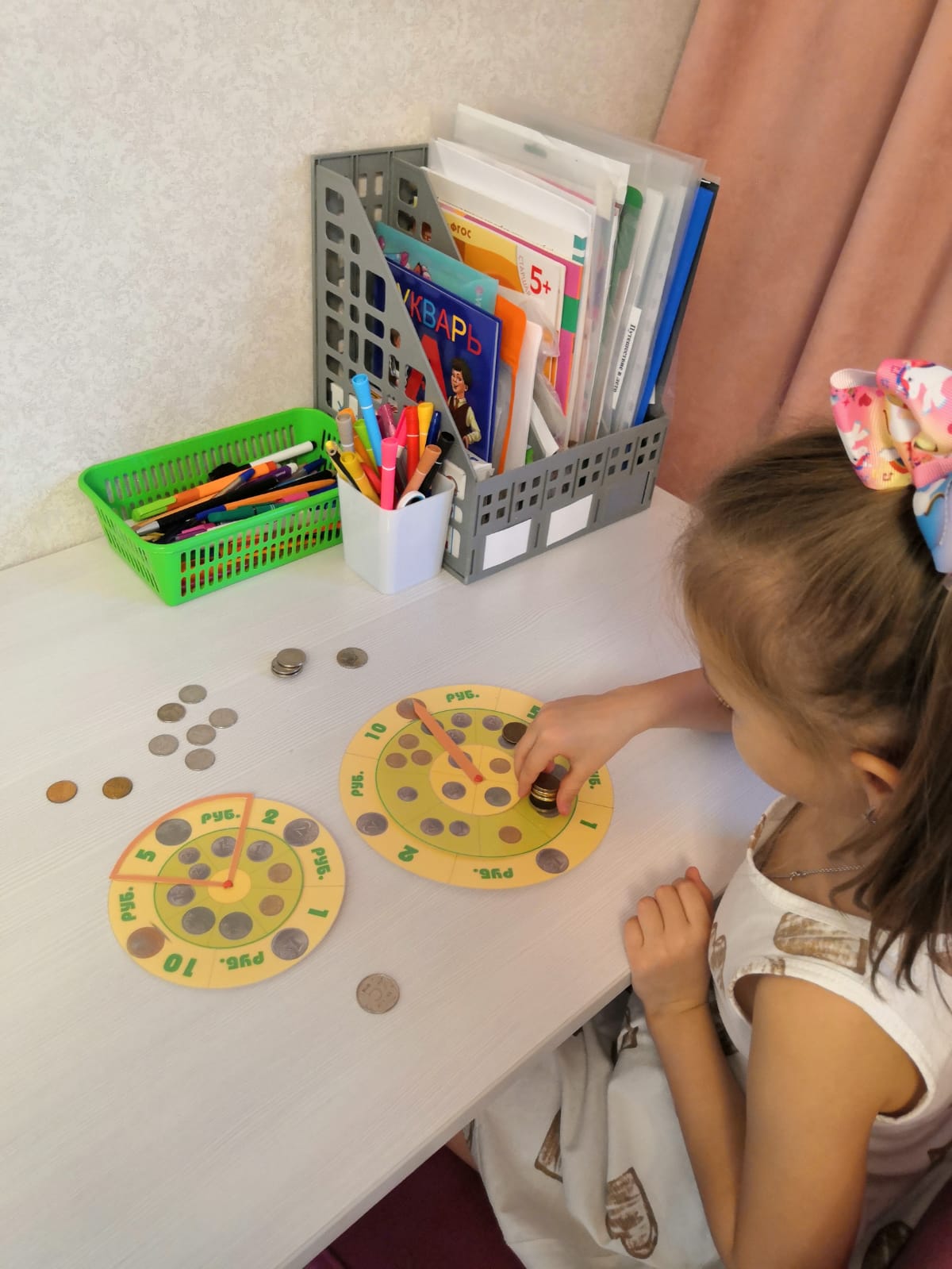 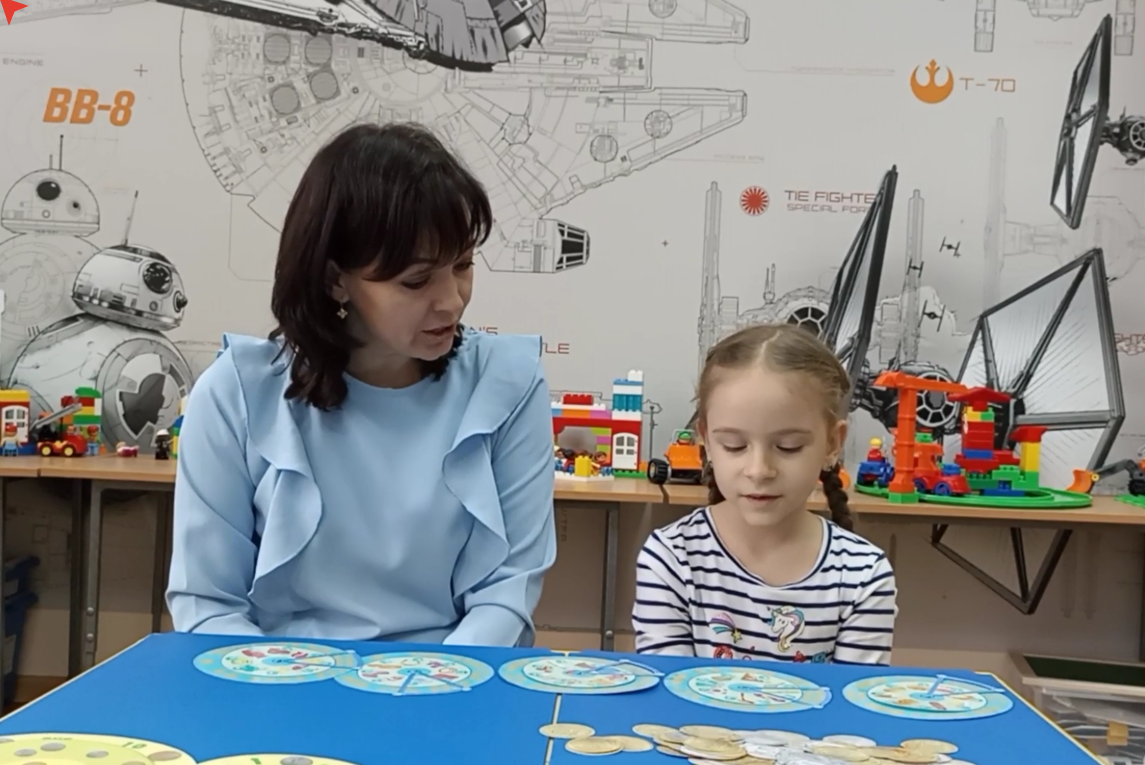 